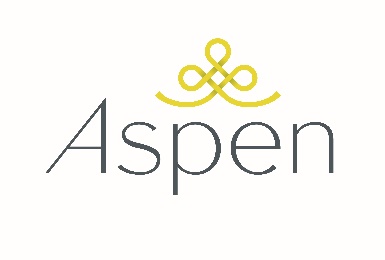 We are committed to treating everyone fairly and preventing unlawful discrimination in all our work. This will enable us to meet our commitment to embedding equality and diversity at the heart of our activities and eliminating discrimination. The data will not be used to identify you. This information will only be used to assist us in analysing our selection process from an equality and diversity perspective.Please complete this form and send it with your application to kbettoli@aspenpeople.co.uk  If you would like this document in a different format (e.g. large print, braille) or need any assistance to access or understand the form, or any aspect of the recruitment process, please contact Kelsey Bettoli via the email above or on 0141 212 7555.Please double-click’ to ‘check’ the relevant boxes belowAgeAgeAgeAgeAgeAgeAgeAgeUnder 2021 - 3031 - 4041 - 5051-5556 – 6061 - 6566 - 7071 - 75Above 75Prefer not to sayMarital Status (please state):Married/Civil Partner/Co-habiting/ Single/Divorced/OtherNationality (please state):Disability  Disability  Disability  Disability  Disability  Do you consider yourself to have a disability, impairment, learning difference or long-term condition?Do you consider yourself to have a disability, impairment, learning difference or long-term condition?Do you consider yourself to have a disability, impairment, learning difference or long-term condition?Do you consider yourself to have a disability, impairment, learning difference or long-term condition?Do you consider yourself to have a disability, impairment, learning difference or long-term condition?  Yes		  No  Yes		  No  Yes		  No  Yes		  No  Yes		  NoIf Yes, what best describes your disability, impairment, learning difference or long-term condition?If Yes, what best describes your disability, impairment, learning difference or long-term condition?If Yes, what best describes your disability, impairment, learning difference or long-term condition?If Yes, what best describes your disability, impairment, learning difference or long-term condition?If Yes, what best describes your disability, impairment, learning difference or long-term condition?A long-standing illness or health condition such as cancer, HIV, diabetes, chronic hear disease or epilepsyA mental health condition such as depression, schizophrenia or anxiety disorderA physical impairment or mobility issues such as difficulty using arms or using a wheelchair or crutchesDeaf or serious hearing impairmentBlind or a serious visual impairment uncorrected by glassesA social / communication impairment such as autistic spectrum disorderPrefer to self-describe (please specify):Prefer not to sayGenderGenderMaleMaleFemaleNon-binaryNon-binaryIntersexPrefer to self-describe (please specify):Prefer to self-describe (please specify):Prefer not to sayTransgenderTransgenderDo you identify as transgender?Do you identify as transgender?Do you identify as transgender?Do you identify as transgender?Do you identify as transgender?Do you identify as transgender?Do you identify as transgender?Do you identify as transgender?Do you identify as transgender?YesYesNoNoPrefer not to sayPrefer not to saySexual OrientationSexual OrientationBisexualBisexualHeterosexualHeterosexualGay ManGay ManGay Woman/LesbianGay Woman/LesbianAsexualAsexualPrefer not to sayPrefer not to sayPrefer to self-describe (please specify):Prefer to self-describe (please specify):Ethnic OriginEthnic OriginEthnic OriginEthnic OriginWhiteWhiteChineseChineseChineseWhite - ScottishWhite - ScottishOther Asian BackgroundOther Asian BackgroundOther Asian BackgroundIrish Irish Mixed - White and Black CaribbeanMixed - White and Black CaribbeanMixed - White and Black CaribbeanGypsy or TravellerGypsy or TravellerMixed – White and Black AfricanMixed – White and Black AfricanMixed – White and Black AfricanOther White BackgroundOther White BackgroundMixed – White and AsianMixed – White and AsianMixed – White and AsianBlack or Black British - CaribbeanBlack or Black British - CaribbeanOther Mixed BackgroundOther Mixed BackgroundOther Mixed BackgroundBlack or Black British - AfricanBlack or Black British - AfricanArabArabArabOther Black BackgroundOther Black BackgroundPrefer not to sayPrefer not to sayPrefer not to sayAsian or Asian British - IndianAsian or Asian British - IndianOther ethnic background (please specify):Other ethnic background (please specify):Other ethnic background (please specify):Asian or Asian British - PakistaniAsian or Asian British - PakistaniAsian or Asian British - BangladeshiAsian or Asian British - BangladeshiReligion and beliefReligion and beliefNo religionNo religionJewishBuddhistBuddhistMuslimChristianChristianSikhChristian – Church of ScotlandChristian – Church of ScotlandSpiritualChristian – Roman CatholicChristian – Roman CatholicOther (please specify):Other (please specify):Christian – Other denominationChristian – Other denominationOther (please specify):Other (please specify):HinduHinduPrefer not to say